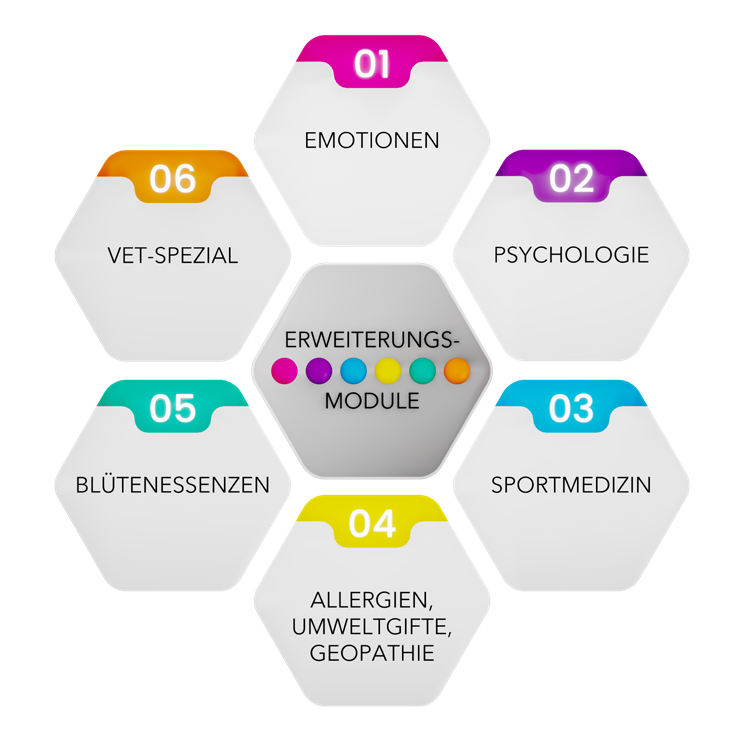 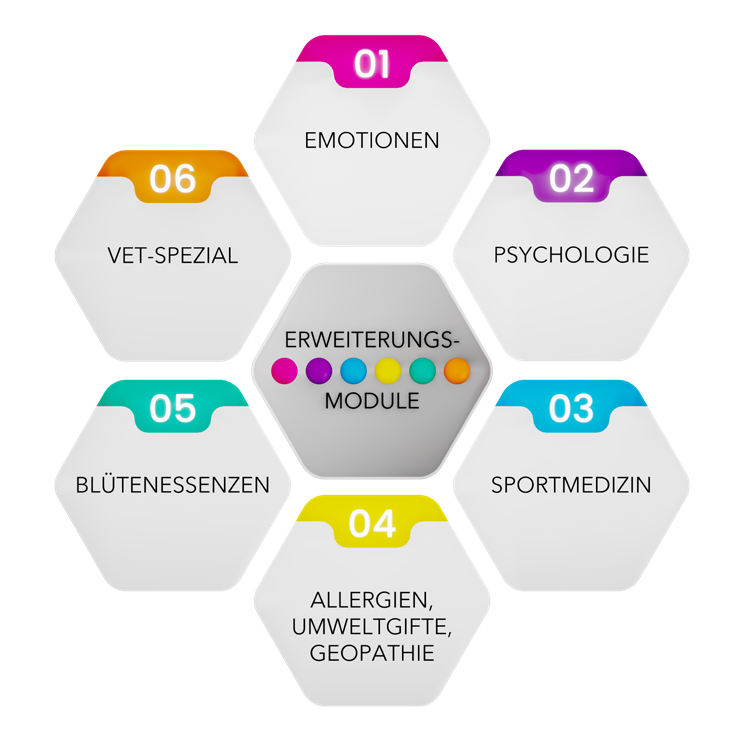 Causaal testen en behandelen!BICOM Optima® Uitbreidingsmodules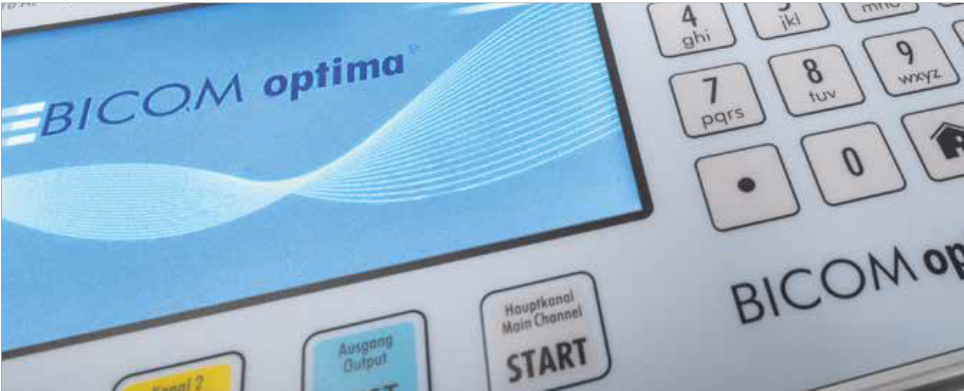 INHOUDSOPGAVEDE BICOM® UITBREIDINGSMODULES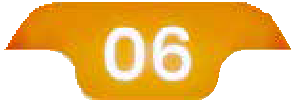 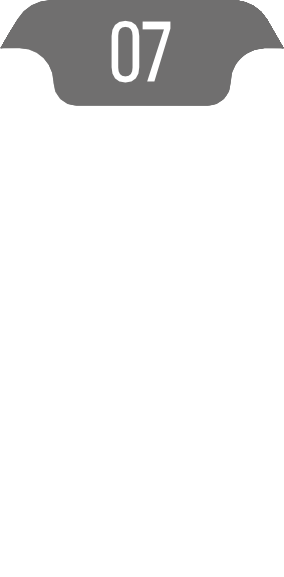 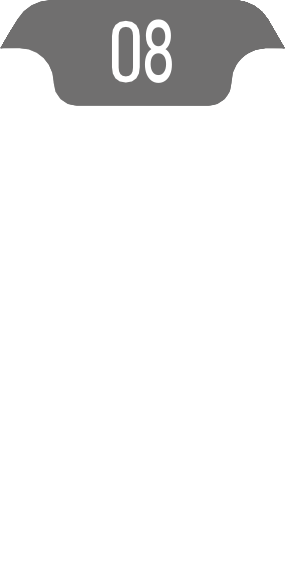 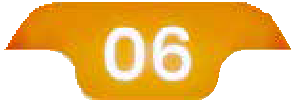 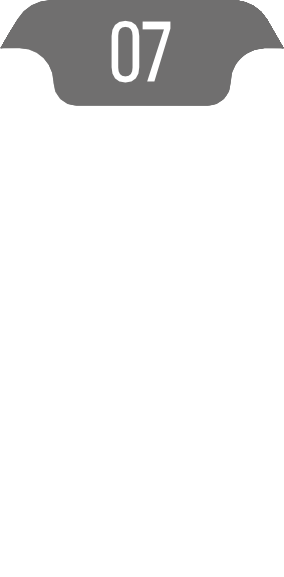 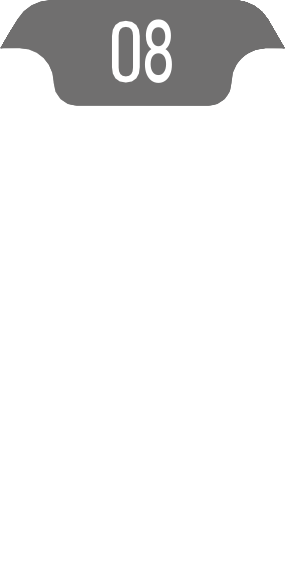 De nieuwe BICOM Optima® specialistische modules zijn tot stand gekomen in samenwerking met therapeuten van de Academie voor Complementaire- en Informatiegeneeskunde (AKI).De onderwerpen en inhoud van de modules zijn geselecteerd op basis van de ervaringen van de AKI-toepassingsadviseurs en in nauw overleg met ervaren BICOM-therapeuten. Dit resulteerde in 6 vakspecifieke uitbreidingsmodules die kunnen worden gebruikt op elke BICOM Optima® van de 2e generatie.Met de AKI specialistische modules kunt u uw BICOM nog individueler aanpassen aan de uitdagingen in uw eigen praktijk en een nieuwe impuls geven aan de patiëntenzorg.Wilt u uw werkterrein uitbreiden? Geen probleem. Met de nieuwe uitbreidingsmodules bent u toekomstbestendig en goed gepositioneerd.Vraag uw REGUMED contactpersoon naar onze aantrekkelijke speciale voorwaarden.WAT ZIJN SUBSTANTIECOMPLEXEN?Alle substantiecomplexen zijn digitaal opgeslagen compilaties van therapeutisch waardevolle individuele substanties die speciaal voor de aangegeven indicatie zijn gemaakt.Hierbij zijn de afzonderlijke substanties niet alleen gemengd, maar ook in een speciale hoeveelheids- resp. sterkteverhouding geplaatst.De nieuwe specialistische modules, met uitzondering van AKI specialistische module nr. 5 - bloesemremedies, bestaan ​​elk uit ca. 90 nieuw samengestelde substantiecomplexen. Elk van deze 90 complexen bestaat uit maximaal 30 afzonderlijke substanties die, indien zorgvuldig op elkaar afgestemd, resulteren in een therapeutisch waardevol behandelingscomplex (actief ingrediëntcomplex).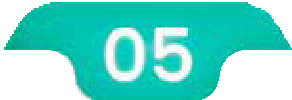 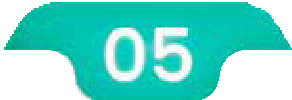 Zo bestaat een module met 90 substantiecomplexen uit meer dan 2.000 individuele therapeutische substanties. In alle 6 modules zijn er zodoende meer dan 10.000 afzonderlijke substanties verwerkt.De enige uitzondering is de AKI specialistische module nr. 5 - bloesemremedies. Hierin zijn 204 bekende individuele substanties uit het gebied van Bach bloesem, Australische bush bloemen en Californische bloesem essences samengebracht.Voor alle substantiecomplexen geldt dat u deze ofwel parallel aan uw BICOM-therapie kunt laten lopen in het tweede kanaal, ofwel dat u ze kunt gebruiken als zelfstandige therapievorm voor de behandeling van patiënten en voor de productie van oliën en zalven.WIE KAN DE NIEUWE MODULES GEBRUIKEN?Alle 2e generatie BICOM Optima apparaten (met touchscreen)Als u niet zeker weet van welke generatie uw BICOM Optima komt, kunt u eenvoudig het versienummer op uw scherm aflezen met de toetsenreeks 9 (instellingen) + 0 (versie) onder het item "update".EERSTE EN TWEEDE GENERATIE IN EEN OOGOPSLAGBICOM Optima® van de 2e generatie: V7 + V8 + VET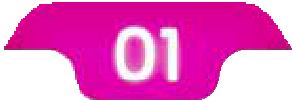 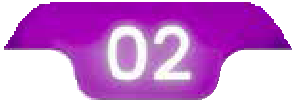 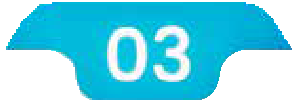 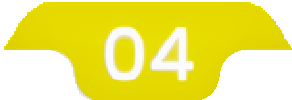 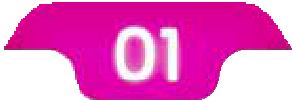 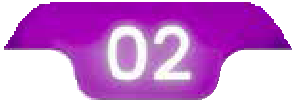 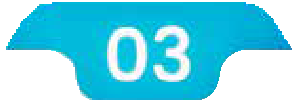 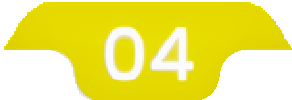 SPECIALISTISCHE MODULE 1: EMOTIES	SPECIALISTISCHE MODULE 2: PSYCHOLOGIESPECIALISTISCHE MODULE 3: SPORT-GENEESKUNDESPECIALISTISCHE MODULE 4: ALLERGIEËN, MILIEUTOXINES, GEOPATHIESPECIALISTISCHE MODULE 5: BLOESEMREMEDIESSPECIALISTISCHE MODULE 6: VET-SPECIAAL	BICOM Optima® 1e generatie: V5 + V6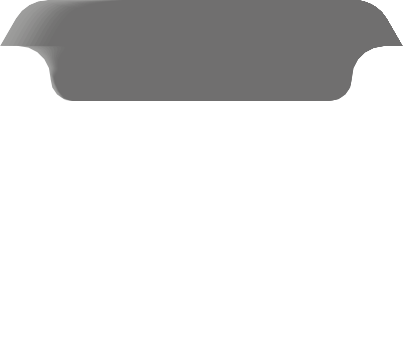 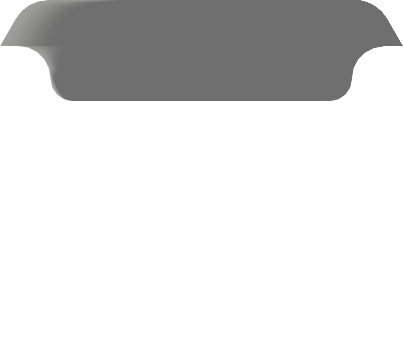 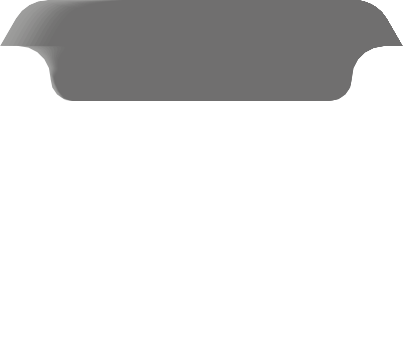 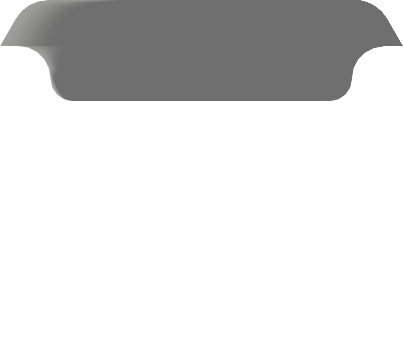 07 / UITBREIDINGSMODULE 1Deze uitbreidingsmodule voor BICOM-apparaten van de 1e generatie bevat aanvullende programma's voor allerhande allergieën en pathogene substanties (virussen, schimmels, parasieten, zware metalen, medicijnen, enz.). De reeds geïntegreerde allergie- en belastingprogramma's bevinden zich in het normale frequentiebereik. In de Allergie 1-module zijn lage frequentiebereiken opgenomen en zijn 3 programmaketens geïntegreerd, elk met 3 nieuwe programma's en 3 extra programma's. De module breidt apparaten van de 1e generatie uit met verlengde frequentie- en versterkingsdoorlooptijden.08 / UITBREIDINGSMODULE 2Deze uitbreidingsmodule 2 biedt extra substanties en substantiecomplexen voor therapeutisch gebruik met de 1e generatie BICOM Optima.Inbegrepen zijn 14 categorieën:Allergenen	• Edelsteentherapie	• GoodiesOrganen	• Homeopathische middelen	• NeurologieOrthomoleculaire substanties	• Parasieten	• FytotherapieSchimmels	• Schüsslerzouten	• TCMVirussen	• DiversenDeze 14 categorieën bevatten 103 afzonderlijke substanties en 45 substantiecomplexen.Heeft u vragen over onze producten of wilt u een aantrekkelijk leaseaanbod?Vragen en advies over producten en financiering:	+ 49 89 / 85461-177Vragen over de therapeutische toepassing van de modules:	+ 49  39932 / 75488 - 09 (Ruth Loder)+ 49  39932 / 75488 - 10 (Andrea Einsle).NOTITIESis een handelsmerk van REGUMED.www.bicom-bioresonanz.deREGUMED Regulative Medizintechnik GmbH Robert-Koch-Str. 1 a82152 Planegg DeutschlandTelefon:+49 89 85461-0Fax:	+49 89 85461-23www.bicom-bioresonanz.de info@regumed.de